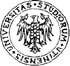 UNIVERSITA’ DEGLI STUDI DI UDINEDIPARTIMENTO DI LINGUE E LETTERATURE, COMUN ICAZIONE,FORMAZIONE E SOCIETA’Corso di Studio in Scienze della Formazione PrimariaPROGETTO DI TIROCINIO Coorte immatricolati a.a. 2019/20Il corso di studi prevede che il Tirocinio si completi in 600 ore, per un totale di 24 crediti formativi.Le attività di tirocinio sono connesse a insegnamenti e laboratori.I temi previsti si articolano con la seguente successione, a partire dal primo anno di corso. È prevista infatti sin dal primo anno (secondo semestre) una fase propedeutica utile all’avvio del secondo  anno.Verrà utilizzata la piattaforma Moodle per la costruzione dell'e–portfolio che documenta il percorso formativo del tirocinante favorendo la progressiva acquisizione di competenze professionalizzanti in un’ottica valutativa e autovalutativa.Le attività di Tirocinio sono articolate come segue:Lo studente è tenuto ad effettuare tutte le attività di tirocinio secondo il seguente schemaIl tirocinio INDIRETTO si realizza presso l’Università, attraverso momenti d’informazione organizzati per moduli tematici, di riflessione e di rielaborazione in piccoli gruppi su aspetti inerenti gli obiettivi formativi e le problematiche individuate anche durante il tirocinio diretto. Il tirocinio DIRETTO si realizza con la presenza degli studenti nelle classi/sezioni delle Scuole in convenzione che hanno dato la loro disponibilità all'accoglienza.2. PIANIFICAZIONE DEL TIROCINIOLe attività di tirocinio indiretto presso l’Università vengono svolte di norma nelle giornate di giovedì e venerdì. Il tirocinio diretto si svolge presso le scuole assegnate in base alla residenza dello studente e in base al calendario stilato annualmente.Propedeutica al tirocinio – Primo anno di corsoPrimo anno di tirocinio – Secondo anno di corsoSecondo anno di tirocinio – Terzo anno di corsoTerzo anno di tirocinio – Quarto anno di corsoQuarto anno di tirocinio – Quinto anno di corsoNelle ore di tirocinio indiretto in presenza non sono ammissibili assenze superiori al 20% Superato tale limite lo studente dovrà ripetere l’annualità.Per il tirocinio diretto non sono previste assenze.Gli studenti che ottengono l’abbreviazione di carriera e che hanno i crediti sufficienti al riconoscimento del tirocinio seguiranno quanto previsto dall’annualità di destinazione.  Limiti massimi di assenza nelle cinque annualità di tirocinio 3. ACCORPAMENTO ANNUALITA’ DI TIROCINIOGli studenti che abbiano acquisito entro il 20 settembre di ogni anno accademico un numero congruo di crediti complessivi, come da tabella 3, tra insegnamenti e attività di tirocinio, possono richiedere l’accorpamento di due annualità di tirocinio. Le annualità di tirocinio devono susseguirsi senza sovrapposizioni; in caso di accorpamenti o recuperi parziali di annualità lo studente verrà ammesso a frequentare le lezioni di tirocinio indiretto dell’annualità successiva come uditore. In presenza di accorpamenti l’accesso dello studente all’annualità successiva è possibile solo dopo l’approvazione e la registrazione di quella precedente.Le modalità di esercizio del tirocinio devono essere tali da inserire proficuamente lo studente-tirocinante nella normale attività della scuola ospitante.Tabella 3 - Concessione dell’accorpamento di due annualità di tirocinio sulla base del numero di crediti maturati4.  RICONOSCIMENTO DI CREDITI ORARI Come deliberato dal Consiglio di Corso di Studio, lo studente che svolge attività lavorativa nell’ambito della scuola in qualità di docente può aver diritto al riconoscimento del servizio come tirocinio.La tabella specifica l’entità del riconoscimento del servizio sulla base sia dei giorni di servizio maturati, sia del numero di ore settimanali previste dal contratto di lavoro.Per servizio prestato si intende il SERVIZIO EFFETTIVO (sabati, domeniche e festivi compresi) escludendo i giorni di assenza. Non è valutabile il servizio pregresso, ma solo quello dell’anno scolastico in corso.Ai fini del riconoscimento dei crediti orari, gli interessati dovranno PRODURRE, al raggiungimento dei giorni di servizio utili: la richiesta di riconoscimento del servizio come tirocinio (comprensiva di autocertificazione) in marca da bollo.È necessario, inoltre, prendere immediati contatti con il docente tutor organizzatore che cura le pratiche studenti, in modo da informarlo e verificare insieme la correttezza nell’utilizzo della tabella.Va sottolineato che l’attività svolta nella propria sede di servizio deve essere documentata secondo quanto stabilito nel tirocinio indiretto e quindi lo studente è comunque tenuto a presentare la documentazione prevista dal Progetto di Tirocinio ai fini dell’approvazione. La modulistica del servizio effettivo prestato deve essere presentata entro il 1 LUGLIO di ogni anno.Nel caso di domande incomplete o presentate oltre il TERMINE DEL 1 LUGLIO la pratica non verrà presa in considerazione e quindi non sarà possibile usufruire del riconoscimento di servizio. Come precedentemente indicato il servizio prestato nell’anno scolastico in corso in qualità di insegnanti nelle scuole primarie e dell’infanzia, regolarmente documentato con autocertificazione di servizio, viene riconosciuto come credito orario secondo le indicazioni presentate nella tabella di riconoscimento dei servizi (Tabelle 4 e 5). Le tabelle in oggetto vengono aggiornate e approvate nella prima Commissione Tirocinio del nuovo anno accademico o secondo le esigenze. Le stesse sono allegate al Progetto Annuale di Tirocinio, previa delibera del Consiglio di Corso di Studio.Tabella 4 - Riduzioni del tirocinio diretto su maturazione da 90 a 119 giorni di servizio e sulla base del numero di ore settimanali previste dal contratto di lavoroTabella 5 - Riduzioni del tirocinio diretto su maturazione da 120 giorni di servizio e sulla base del numero di ore settimanali previste dal contratto di lavoroI crediti orari vengono riconosciuti esclusivamente per il servizio prestato nell’ordine di scuola per il quale vengono richiesti.Relativamente alle tipologie di fruitori e alle modalità di attribuzione del riconoscimento dei crediti orari si rimanda al documento allegato denominato Riconoscimento dei crediti orari (Allegato al Regolamento).Il riconoscimento del servizio, al fine dell’acquisizione di crediti per il tirocinio, viene proposto alla Commissione Tecnica per il Tirocinio e deliberato o recepito (in caso di deleghe concesse alla CTT), dal Consiglio di Corso di Studio. In situazioni particolari, il Presidente della Commissione, avvalendosi eventualmente della collaborazione di Docenti tutor, può disporre tali riduzioni proponendo la ratifica della pratica nella prima riunione utile.5.  STUDENTI PROGETTO ERASMUSGli studenti che effettuano nell’ anno accademico un’esperienza ERASMUS, previa richiesta al tutor referente, potranno usufruire della riduzione del 50% sul monte ore totale del tirocinio indiretto previsto dall’annualità.6.  MONITORAGGIO E VALUTAZIONE DELLE ATTIVITÀ DI TIROCINIOAspetti quantitativi e documentazione relativaOre tirocinio diretto (libretto rosa)Ore tirocinio indiretto (registro di tirocinio)Attestazione frequenza Corso/i di aggiornamentoMateriali/lavori da presentare per l’annualitàUtilizzo della piattaformaPresenza al colloquio Aspetti qualitativiPartecipazione attiva al tirocinio indiretto: ascolto attivo, apporto di contributi personali e significativi in grande e piccolo gruppo, assunzione di ruoli e scambio di idee ed esperienze.2.  Prodotti ed elaborati considerati in base a: forma, correttezza sintattica e ortografica, modalità corretta di citazione bibliografica e sitografica, utilizzo coerente di codici comunicativi diversificati, contenuti, aderenza alla consegna, adeguatezza dei contenuti articolati anche in riferimento ai presupposti teorici, messa in relazione di Tirocinio diretto, Tirocinio Indiretto, Laboratori e Corsi, presenza di aspetti di autoriflessività e autovalutazione.Colloquio finaleA completamento dell’anno di tirocinio è previsto un colloquio la cui valutazione finale sarà integrata agli esiti dell’intero percorso di tirocinio. Per la valutazione del colloquio è prevista una commissione - composta da due tutor (il tutor di riferimento dello studente ed un altro tutor) e un docente del Corso di studi indicato dalla Commissione tecnica di tirocinio - che esprimerà l’assegnazione o meno di mezzo punto. Il punteggio finale ottenuto nell’arco del quadriennio diventa elemento di giustificazione dei punti proposti in seduta di tesi in relazione al percorso di tirocinio. 7. MODALITÀ DI TIROCINIO IN STATO DI GRAVIDANZAIn caso di accertamento dello stato di gravidanza, la studentessa ne deve tempestivamente dare comunicazione al tutor coordinatore e al tutor organizzatore referente dell’annualità di tirocinio.La studentessa tirocinante, in caso di gravidanza, essendo equiparata ad una lavoratrice, NON POTRA’ SVOLGERE il tirocinio diretto nei mesi di interdizione (astensione obbligatoria).La studentessa tirocinante non potrà svolgere il tirocinio diretto durante tutto il periodo di gravidanza nella scuola dell’infanzia e nel periodo di interdizione post partum.Nella scuola primaria, in caso di gravidanza a rischio, la tirocinante non potrà assolutamente svolgere il tirocinio (diretto ed indiretto).AnnoParole- chiaveTemiT0Orientarsi nel mondo dellascuolaPresentazione del percorso di tirocinio, della piattaforma e utilizzo del e-portfolioDalla conoscenza del Sé alla prima costruzione della professionalità docente in un’ottica d’orientamento.Osservazione rispetto al Sé: passato, presente e futuroRiflessione sulla scelta del percorso di studioT1OsservareOsservazione dei contesti educativiOsservazione del setting scolastico: spazioOsservazione delle interazioni tramite strumenti non strutturatiDocumentazione: avvio all’e-portfolioAutovalutazione in chiave metacognitivaFOCUS SULLA COMUNICAZIONE-RELAZIONET2ProgettareProgrammazione/Progettazione didattica educativa (fase 1).Cenni ai modelli di progettazione - nomenclaturaModello di progettazione mistaFormat progettazione: prima faseLessico di base relativo all’avvio della progettazioneFOCUS SULLA COMUNICAZIONE-RELAZIONET3Progettaree valutareFormat di progettazione: seconda faseAmpliamento della progettazione in ottica interdisciplinare e trasversaleLessico di base relativo alla valutazione, all’autovalutazione e alla documentazione.FOCUS SULLA COMUNICAZIONE-RELAZIONET4InsegnareProgettazione reticolare con riferimento a modelli scolastici innovativi e buone pratiche in ottica inclusivaFOCUS SULLA COMUNICAZIONE-RELAZIONEANNO DICORSOI        SEMESTREII SEMESTREPRIMOAttività propedeutica al tirocinioSECONDOPrimariaInfanziaTERZOInfanziaPrimariaQUARTOPrimariaInfanziaQUINTOInfanziaPrimariaModalitàcfuAttivitàScansione temporaleTirocinio indiretto 0,5Attività di orientamento alla professione: 12,30 ore 12 ore indiretto in presenza e 30’ in piattaforma Moodle(sono ammesse solo il 20% di assenze = 2,30 ore)ModalitàcfuAttivitàScansione temporaleTirocinio indiretto 4,5Attività di preparazione e rielaborazione e documentazione delle esperienze: 52,30 ore 37.30 ore indiretto in presenza (sono ammesse solo il 20% di assenze = 7,30 ore)4 ore aggiornamento personale 11 ore di produzione materiali, piattaforma e consulenzeTirocinio diretto 4,5Presenza nelle Scuole: 60 ore 30 ore nella scuola dell’infanzia 30 ore nella scuola primaria Il calendario viene concordato con i docenti tutor. ModalitàcfuAttivitàScansione temporaleTirocinio indiretto 5Attività di preparazione e rielaborazione e documentazione delle esperienze: 55 ore 40 ore indiretto in presenza (sono ammesse solo il 20% di assenze = 8 ore)4 ore aggiornamento personale 11 ore di produzione materiali, piattaforma e consulenze Tirocinio diretto 5Presenza nelle Scuole: 70 ore 35 ore nella scuola dell’infanzia 35 ore nella scuola primaria Il calendario viene concordato con i docenti tutor. ModalitàcfuAttivitàScansione temporaleTirocinio indiretto 6Attività di preparazione e rielaborazione e documentazione delle esperienze: 60 ore 45 ore indiretto in presenza (sono ammesse solo il 20% di assenze = 9 ore)4 ore aggiornamento personale 11 ore di produzione materiali, piattaforma e consulenze Tirocinio diretto 6Presenza nelle Scuole: 90 ore 45 ore nella scuola dell’infanzia 45 ore nella scuola primaria Il calendario viene concordato con i docenti tutor. ModalitàcfuAttivitàScansione temporaleTirocinio indiretto 7+1Attività di preparazione e rielaborazione e documentazione delle esperienze: 65 ore 50 ore indiretto in presenza (sono ammesse solo il 20% di assenze = 10 ore)4 ore aggiornamento personale 11 ore di produzione materiali, piattaforma e consulenze 25 ore per tesiTirocinio diretto 7+1Presenza nelle Scuole: 110 ore 55 ore nella scuola dell’infanzia 55 ore nella scuola primaria Il calendario viene concordato con i docenti tutor. Tirocinio indirettoPercentuale del 20%Tirocinio propedeutico2,5 oreT17,5 oreT28 oreT39 oreT410 oreAnnualitàdi tirocinioCrediti richiesti per poter accedere all’accorpamentoT1 + T2150 – 10 (CFU T1 + CFU T2) = 140T2 + T3210 – 11 (CFU T2 + CFU T3) = 199T3 + T4270 – 14 (CFU T3 + CFU T4) = 256ORE SETTIMANALI DI SERVIZIOPERCENTUALE DI RIDUZIONE TIROCINIO DIRETTODa 6 a 12,3020%Da 13 a 2540%ORE SETTIMANALI DI SERVIZIOPERCENTUALE DI RIDUZIONE TIROCINIO DIRETTODa 6 a 12,3060%Da 13 a 25100%